MINUTESLIBERTY SELECTBOARDAugust 20, 2018     7:00 PMSelectboard Attendance:  Melinda Steeves, 1st SelectmanCarrie Peavey, 2nd SelectmanHenry Hall, 3rd SelectmanTown Officials:  Administrator Kenn OrtmannGuest(s):  NoneOpen Public Meeting:  7:02 PMApprove Minutes:  Pursuant to review Selectman Steeves moved and Selectman Hall seconded approval of the August 13, 2018 minutes. Unanimous.Warrant Review and Approval:  Done.Officials/Public commentsCorrespondence regarding Map 25 Lot 1:  TA Ortmann shared an email he received from a neighbor of this property noting periodic "septic odors coming from their vicinity" and concerns about the impact of a septic system failure on the lake.  The Selectboard suggested the neighbor contact Maine DHHS to see if they can provide any assistance.Neighborhood noise concern:  TA Ortmann shared an email about a Montville resident shooting weapons frequently, including at night.  TA Ortmann responded that Liberty does not have a noise ordinance and, even if we did, it would not apply to Montville property.  The Selectboard suggested encouraging the resident to contact the Waldo County Sheriff's Department to see if there is anything they can do.TA informational itemsMedia stories:  TA Ortmann shared a Republican Journal story about someone stealing fuel from boats on Lake St. George.Revaluation project status report:  In the second week, Aug 13 to 17, Maine Assessment & Appraisal Services, Inc. was able to complete visits to properties on maps 22, 23, 24, 26, and 28. This represents 117 accounts and there were only 7 refusals.  TA Ortmann clarified that "refusals" includes folks who are not home, folks who are renters and don't want to authorize access until they have checked with their landlord, as well as those few who do not let them in the building.Office hours this week:  TA Ortmann noted that he will only be working today and Wednesday this week.  Also, the entire office will be closed Thursday due to training for the Clerk and Deputy Clerk.Old Business Waldo County Emergency Medical Services Mutual Aid Agreement:  Elise Brown will attend our meeting next week to answer any questions about this agreement.Liberty Volunteer Ambulance Service:  TA Ortmann will check with the State to see what reports the organization is required to file.Planning Board candidate interviews:  None.Digital Map project RFP responses:  TA Ortmann provided the two responses we received.  The Selectboard reviewed and asked TA Ortmann to compare the responses to see if they are responsive and how they differ.Workplace tobacco policy information:  The Selectboard reviewed the Workplace Tobacco Policy provided by Caer Hallundbaek, the State Tobacco Grant Coordinator for Waldo County.  The Selectboard feels the policy overreaches when it prohibits individuals from smoking inside their own vehicles. MMA "Restoring State/Municipal Partnership" material:  The Selectboard decided to pass on hosting a candidates forum.Accidental Insurance for Volunteers program:  The Selectboard decided not to purchase this insurance.Selectboard meeting time and frequency:  The Selectboard agreed to continue meeting weekly but asked TA Ortmann to restart the practice of having a monthly staff meeting.  After discussion Selectman Steeves moved and Selectman Peavey seconded changing Selectman's hours from 7 – 9 PM Mondays to 6 – 8 PM Mondays beginning January 1, 2019. Unanimous.  TA Ortmann was asked to publicize this change and to monitor any feedback.Other:  None.New Business51 Main liquor license renewal:  Pursuant to review Selectman Hall moved and Selectman Peavey seconded approval of the renewal. Unanimous.Option for supplementary "cloud" back up:  The Selectboard reviewed the proposal from Archangel.  Selectman Hall will have the Liberty Graphics IT professional review the proposal and bring feedback to our next meeting.Other:  NoneOther Business:  WAO CD investments:  Selectman Hall spoke with Toni Clark to inform her of our general intentions.  There were no applications for the WOM scholarship this year.  Based upon our desire to get a better return on the investment and to set up a separate checking account from which scholarships can be granted, Selectman Steeves moved and Selectman Peavey seconded authorizing Treasurer Hatfield to put the capital funds in a one-year CD at Key Bank and to establish a checking account with the $1,500 Town contribution to the WOM Recipient Award. Unanimous.Adjournment:  8:19 PMRespectfully submitted,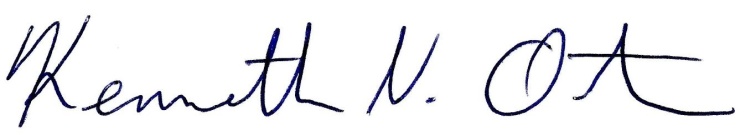 Kenn OrtmannTown Administrator